Roadmap for the S-100 Implementation Decade (2020 – 2030), Annex 2S-100 TimelinesVersion 2.0 Dated: 12 July, 2022
S-100 Implementation Priorities For the first edition of S-98, which will handle interoperability between different layers in the future S-100 ECDIS, priority will be given to layers used in route monitoring mode. In the next step layers used in route planning mode will be included. In order to achieve usage of S-100 products in future S-100 ECDIS it is critical to also develop the supporting framework in accordance with the S-100 timeline and even in some cases to speed up this development. The critical S-100 framework consist of the IHO Geospatial Information (GI) Registry, the S-100 Universal Hydrographic Data Model, the Interoperability Specification (S-98), the Catalogue of Nautical Products (S-128) and the Test Data Set for S-100 and ECDIS Type Approval (S-164).  It should be noted that priorities given to the products used in route monitoring mode and the critical S-100 framework does not prevent route planning products to be developed in parallel to the once in the first step. In addition to the route monitoring products, also S-122, S-127 and S-131 should be operational 2026.Figure 1 The S-100 Implementation Priorities. The first step is product specifications for Route Monitoring which must be mode supported by the Critical S-100 Framework. Product specifications for Route Planning will be developed as the second step.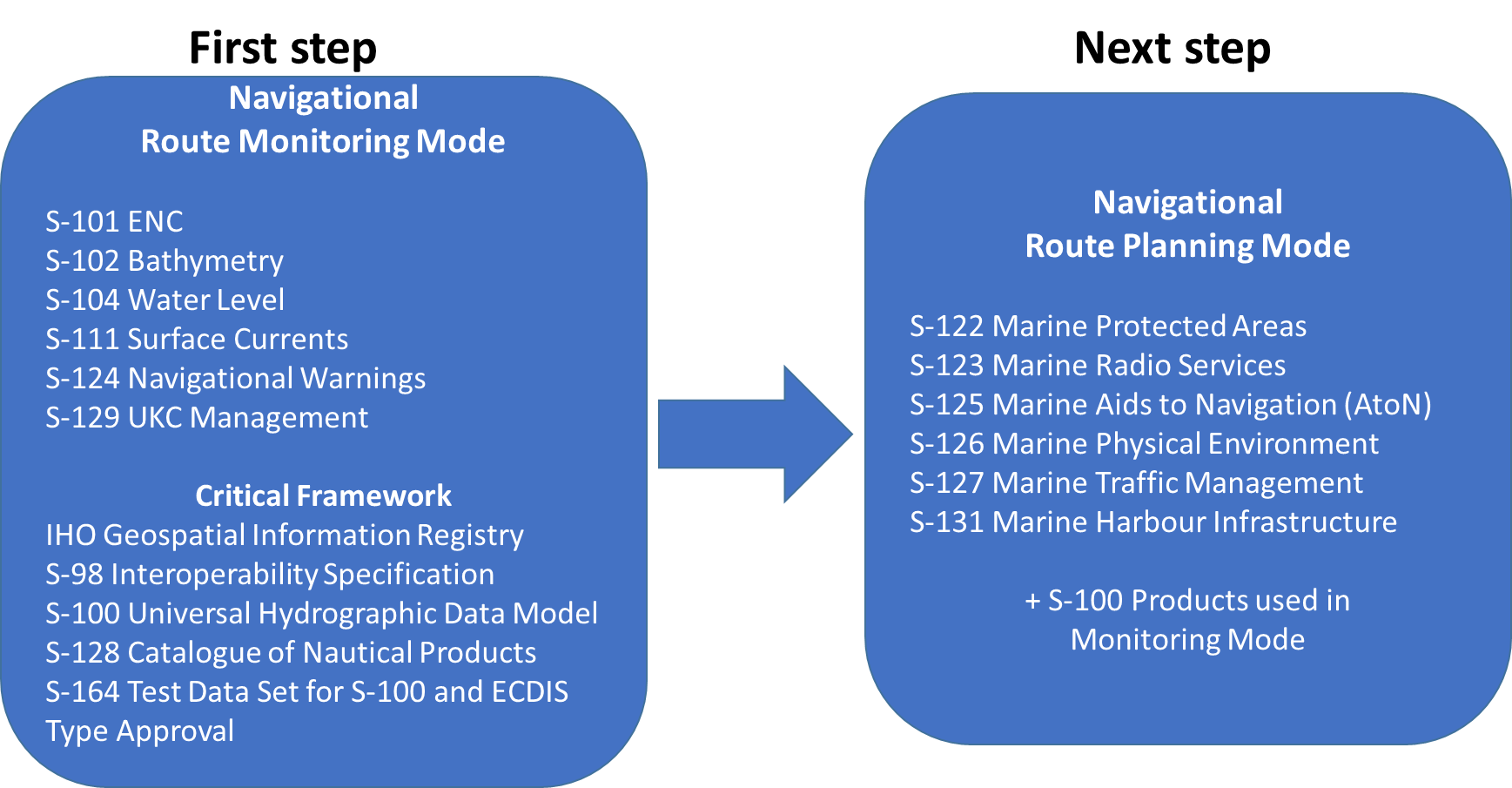 Figure 2 The IHO Navigational Package to be handled by the Interoperability Specification S-98. Additional layers may be added in the future.S-100 Timeline for the prioritized IHO Product SpecificationsThe S-100 timeline is maintained by the IHO Secretariat as a version controlled Gantt Diagram and is updated and reported annually to the IHO Council. 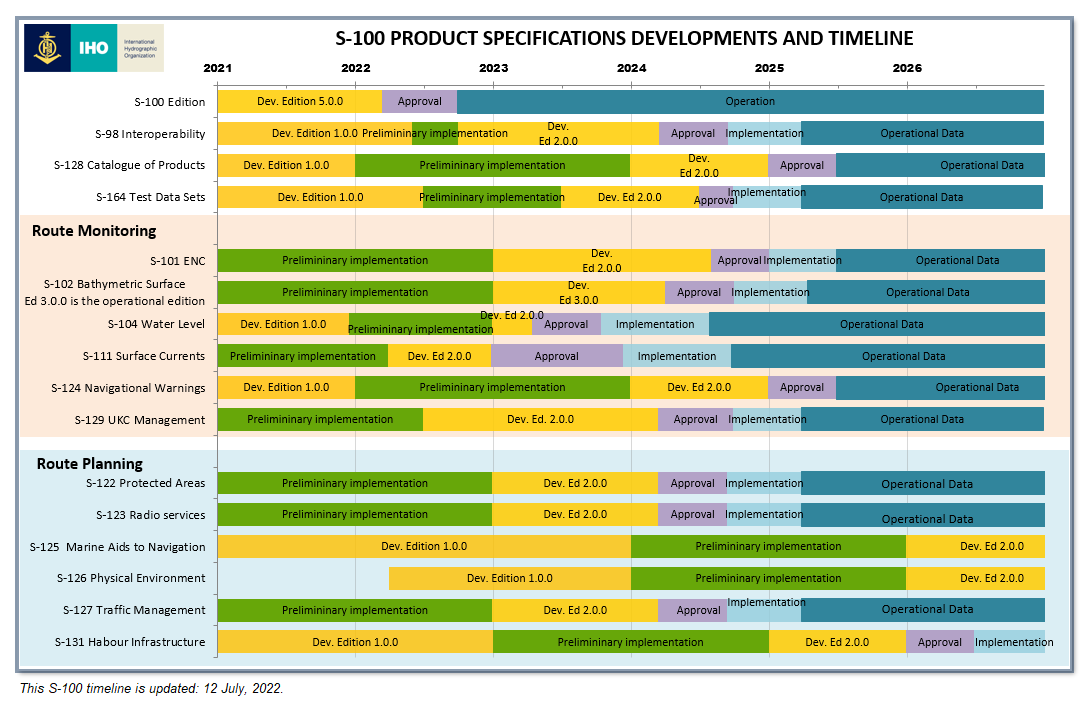 Figure 3 This S-100 timeline is updated: 12 July, 2022.Synoptic Diagram on Options for HOs for Parallel Production of S-101 and S-57 ENCs It is concluded that the preferred option for HOs would be to produce their ENCs from a database driven production system since it is expected that production systems software companies will include support for parallel ENC production (S-57 and S-101) when using a database driven system. However, HSSC has prepared a synoptic diagram to show other possible options for HOs in regards to parallel production.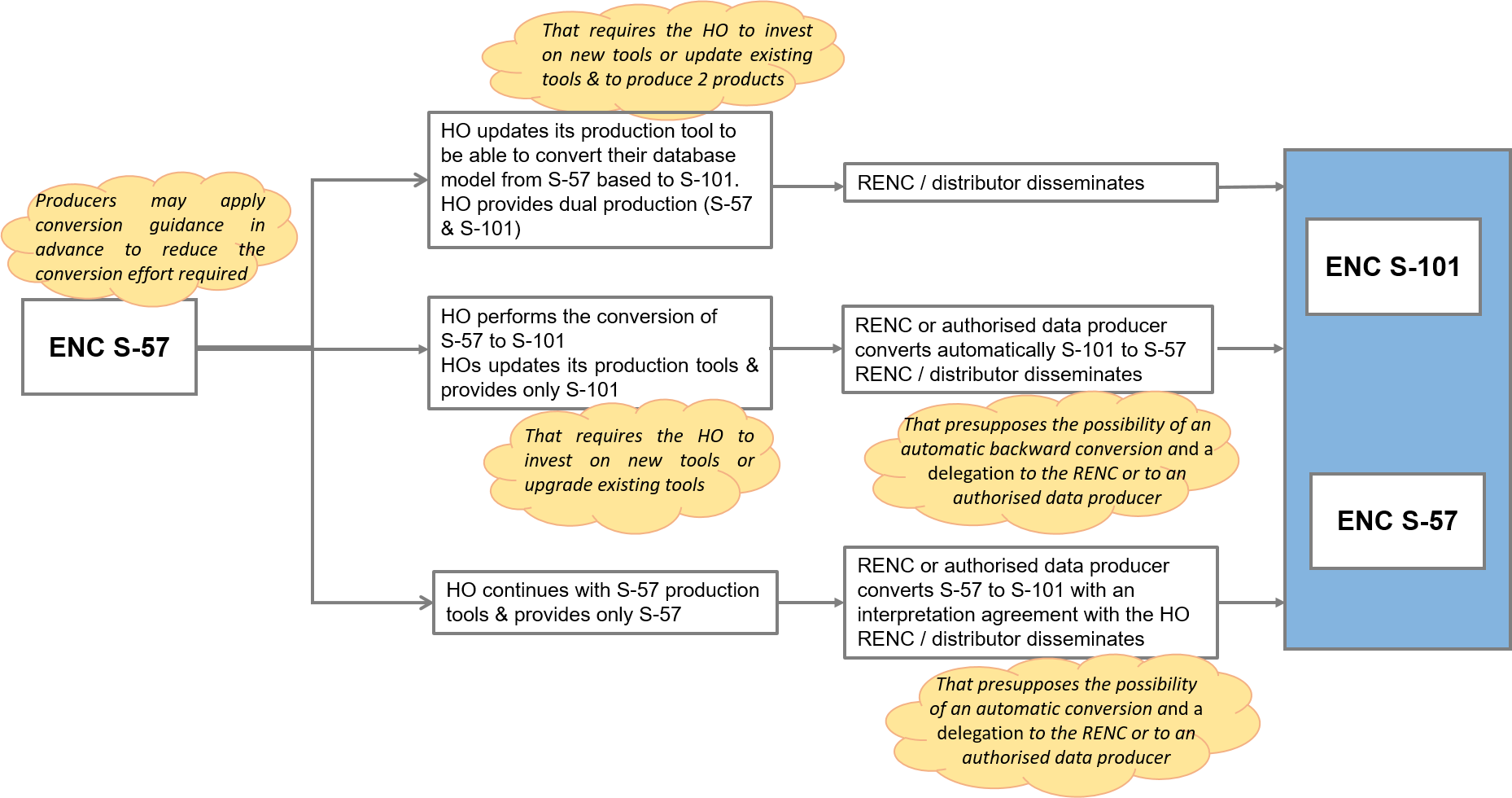 Figure 4 Potential options for HOs for future production of S-101 ENCs in conjunction with S-57 maintenance/productionTable A – IHO list of S-100 products with special focusTable A – IHO list of S-100 products with special focusFirst step – Route monitoring modeFirst step – Route monitoring modeS-101Electronic Navigational Chart (ENC)S-102Bathymetric SurfaceS-104Water Level Information for Surface NavigationS-111Surface CurrentsS-124Navigational WarningsS-129Under Keel Clearance ManagementCritical FrameworkCritical FrameworkIHO Geospatial Information RegistryS-98Interoperability SpecificationS-100Universal Hydrographic Data ModelS-128Catalogue of Nautical ProductsS-164Test Data Set for S-100 and ECDIS Type ApprovalSecond step – Route planning modeSecond step – Route planning modeS-122Marine Protected AreasS-123Marine Radio ServicesS-125Marine Aids to Navigational (AtoN)S-126Marine Physical EnvironmentS-127Marine Traffic ManagementS-131Marine Harbour Infrastructure